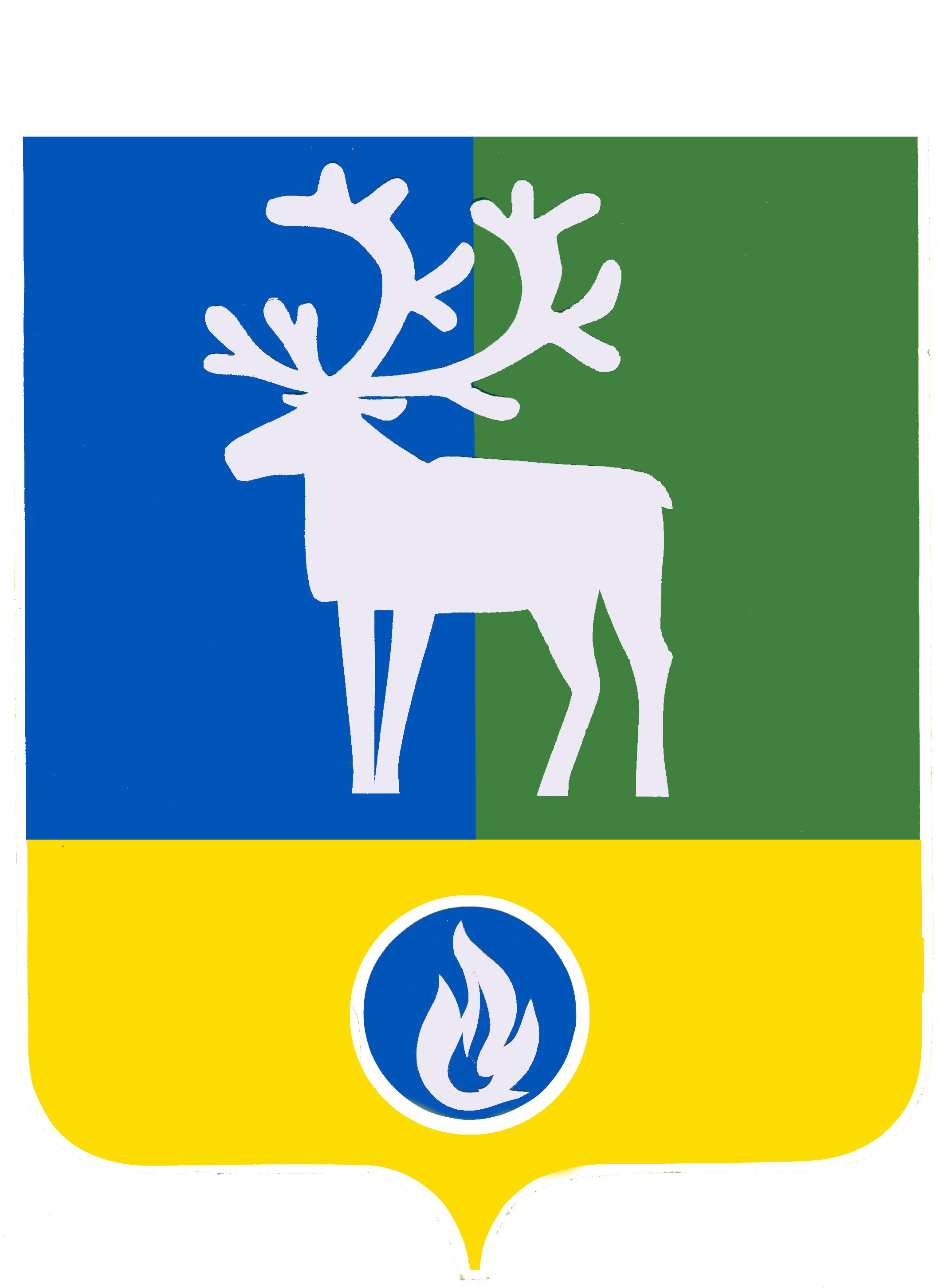 СЕЛЬСКОЕ ПОСЕЛЕНИЕ ВЕРХНЕКАЗЫМСКИЙБЕЛОЯРСКИЙ РАЙОНХАНТЫ-МАНСИЙСКИЙ АВТОНОМНЫЙ ОКРУГ – ЮГРАпроектАДМИНИСТРАЦИЯ СЕЛЬСКОГО ПОСЕЛЕНИЯВЕРХНЕКАЗЫМСКИЙ ПОСТАНОВЛЕНИЕот __ декабря 2020 года                                                                                                          № __О внесении изменения в приложение 1 к постановлению администрации сельского поселения Верхнеказымский от 23 июля 2013 года № 62В соответствии с Федеральным законом от 31 июля 2020 года № 259-ФЗ                       «О цифровых финансовых активах, цифровой валюте и о внесении изменений в отдельные законодательные акты Российской Федерации» п о с т а н о в л я ю:1. Внести в приложение 1 «Порядок представления муниципальными служащими администрации сельского поселения Верхнеказымский сведений о своих расходах, а также о расходах своих супруги (супруга) и несовершеннолетних детей» к постановлению администрации сельского поселения Верхнеказымский от 23 июля 2013 года № 62                  «О Порядке представления  муниципальными служащими администрации сельского поселения Верхнеказымский сведений о своих расходах, а также о расходах своих супруги (супруга) и несовершеннолетних детей» изменение, изложив пункт 1 в следующей редакции:«1. Настоящий Порядок представления муниципальными служащими администрации сельского поселения Верхнеказымский сведений о своих расходах, а также о расходах своих супруги (супруга) и несовершеннолетних детей (далее – Порядок) устанавливает процедуру представления муниципальными служащими администрации сельского поселения Верхнеказымский (далее – муниципальные служащие) сведений о своих расходах, а также о расходах своих супруги (супруга) и несовершеннолетних детей по каждой сделке по приобретению земельного участка, другого объекта недвижимости, транспортного средства, ценных бумаг, акций (долей участия, паев в уставных (складочных) капиталах организаций), цифровых финансовых активов, цифровой валюты, совершенной муниципальным служащим, его супругой (супругом) и (или) несовершеннолетними детьми в течение календарного года, предшествующего году представления сведений (далее – отчетный период), если общая сумма таких сделок превышает общий доход данного лица и его супруги (супруга) за три последних года, предшествующих   отчетному периоду, и об источниках получения средств, за счет которых совершены эти сделки (далее – сведения о расходах).».2. Опубликовать настоящее постановление в бюллетене «Официальный вестник сельского поселения Верхнеказымский».3. Настоящее постановление вступает в силу после его официального опубликования, но не ранее 1 января 2021 года.Глава сельского поселения Верхнеказымский                                                    Г.Н.Бандысик                                              